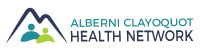 Table of Partners MinutesWednesday, January 20, 2021 @ 9:30 amVia Zoom on-line meetingParticipants: Penny Cote (Chairperson), Marcie DeWitt (Coordinator), Anna Lewis, Bill Collette, Christine Washington, Curt Smecher, Deb Haggard, Debra Hamilton, Edward Johnson, Ellen Frood, Mollie Law, Alisha Pauling, Sally Mole, Julia Martin, Jane Osborne (joined at 10:55)Regrets: 		Lynne MacFadgen, Margaret Morrison, Natasha Dumont, Tom StereCALL TO ORDERThe Chair called the meeting to order at 9:34 am.The Chair recognized the meeting is being held throughout the Nuu-chah-nulth territories.The Coordinator conducted a round of introductions.APPROVAL OF AGENDA & MINUTESThe Agenda for the January 20, 2021 meeting was approved.	The Minutes of the December 16, 2020 meeting were approved.ACHN REPORTSCoordinator Update - Marcie DeWitt reported on activities that she was involved in since our previous meeting including:Poverty Reduction follow up and initial data analysisACHN budget draft for upcoming yearAnnual Report draftNetworking, supporting local tablesACHN Annual Report 2020Reviewed the annual report as presented in the agenda package. Please review and we will move it forward at the next meeting.ACHN 2021-2023 BudgetReviewed the budget as presented in the agenda package. Budget will need to go to the ACRD Board for approval.Decolonizing Community Networks Webinar Series – Feb 22, Mar 1, Mar 8 from 3-5 pm; looking for people to attend would are available for all 3 dates (Ellen Frood, Edward Johnson & Christine Washington all expressed interest in attending).ACHN UPDATESPoverty Reduction Plan updates Survey closed Dec. 15thSurvey draw recipients were identified and offered a $100 gift certificate eachConnecting with outreach organizations to gather responses and begin inputting data into an excel spreadsheetNoticeable trends are already appearingCoordinator ContractContract is due to be renewedWendy Thomson will attend the February meeting in an in-camera session to discuss and evaluateParticipation request Coastal Agricultural RoundtableThe Table of Partners approved Marcie Dewitt participating at the Coastal Agricultural Roundtable.Request for letters of supportWest Coast Local Labour Market Information ProjectReviewed the request – Marcie to draft a letterBetter at Home program on the West CoastReviewed the request – Marcie to draft a letterACHN REVIEW Marcie reviewed the ACHN website. Check out www.achn.ca INFORMATION ITEMS Bill Collette Visitor centre remains open with most visitors being new residentsAlisha Pauling Vaccinations have started in long term care facilities then will be moving to assisted living facilitiesContinue to do wellness checks with community membersRecruited another nurse practitioners to the communityMolly Lawcommunity struggling with a small tax base switched to court on-line and by phone during COVID or transporting to Port AlberniSally MoleCOVID has hit the school hard, damaging to programs as only students and teachers are allowed into the buildingDebra HamiltonInnovative ways of adapting to bring services to families, including a customized wellness and safety plan – Be Safe AppSix new youth substance beds on the islandPenny CoteACRD Emergency Operation is looking at recovery stillGrant-in-aid submissions are due by January 29thEllen FroodDomestic violence has continued to climb throughout the pandemicShelter has been over capacity with women and kidsContinuing to offer services remotelyRecruiting volunteers for sexual assault programAnna LewisAgriculture: in Feb will be co-facilitating Garden Champions of the Coastal Communities – looking at upcoming growing seasonsAir Quality: setting up purple sensors around the areaJane OsborneAging & Technology Committee: launching a grant program targeted to “older adults”, info session on Feb 2nd (will send out information)Christine WashingtonAW Neill name change is moving forward againSupporting teachers returning to workDeb HaggardCity has started budget talks for this yearMarcie DewittPoint-in-Time Homeless Count has been reinitiated for this spring (April) & will be negotiating an extended countEdward JohnsonPushing for aboriginal mothers centre in the Alberni Valley, looking for funding to assist with housing costs from BC HousingAnacala received their COVID vaccinesMEETING ADJORNEDThe meeting adjourned at 11:30 am.  The next meeting of the Table of Partners will be held Wednesday, February 17, 2021 at 9:30 am. 